.Intro			: 16 countsSide Shuffle R, Behind Side Cross, Side Recover Cross, ¼ Turn R, ¼ Turn R, Cross LSide Rock R, Recover L, Close, Side Rock L, Recover R, Sailor ¼ Turn L, Right Shuffle ForwardRock L, Recover R, ½ Turn Shuffle L. , Right Shuffle Forward, ½ Turn R. ¼ Turn R.**Restart during wall 3 after count 20 (after the half turn shuffle left)Cross Side, Sailor Step L, Cross Side, Coaster Step RRock L, Recover R, Close, Rock R Recover L, Coaster Cross R, Kick Ball Cross LKick Ball Cross L, Side Rock L, Recover R ¼ Turn R. Step L, Right Shuffle Forward, Full Turn R.Rock L, Recover R, ¾ Triple Turn L, Rock R, Recover L, Out R, Out L,  Step Back RSailor Step ¼ Turn Left, Rock R, Recover L, Out R, Out L,Touch right beside left (2x)Start again smile and have funSuperstar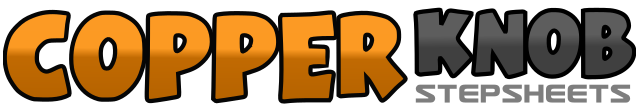 .......Count:64Wall:4Level:Medium Intermediate.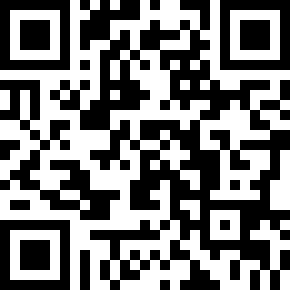 Choreographer:Wil Bos (NL) & Roy Verdonk (NL) - August 2010Wil Bos (NL) & Roy Verdonk (NL) - August 2010Wil Bos (NL) & Roy Verdonk (NL) - August 2010Wil Bos (NL) & Roy Verdonk (NL) - August 2010Wil Bos (NL) & Roy Verdonk (NL) - August 2010.Music:Superstar - DJ Bobo : (CD: Superstar)Superstar - DJ Bobo : (CD: Superstar)Superstar - DJ Bobo : (CD: Superstar)Superstar - DJ Bobo : (CD: Superstar)Superstar - DJ Bobo : (CD: Superstar)........1&2Step right to right side, Close left next to right, Step right to right side3&4Cross left behind right, Step right to right side, Cross left over right5&6Rock right to right side, Recover on left, Cross right over left7&8¼ turn right step left back, ¼ turn right step right to right side, Cross left over right (6.00)1-2&Rock right to right side, Recover on left , Close right next to left3-4Rock left to left side, Recover on right5&6Cross left behind right, ¼ turn left step right to right side, Step left forward7&8Step right forward, Close left next to right, Step right forward 	 (3.00)1-2Rock left forward, Recover3&4¼ turn left step left to left side, Close right next to left, ¼ turn left step left forward**5&6Step right forward, Close left next to right, Step right forward7-8½ turn right step left back, ¼ turn right step right to right side	 (6.00)1-2Cross left over right, Step right to right side3&4Cross left behind right, Step to right, Step left to left side5-6Cross right over left, Step left to left side7&8Step right back, Close left next to right, Step right forward	 (6.00)1-2&Rock left forward, Recover on right, Close left next to right3-4Rock right forward, Recover on left5&6Step right back, Close left next to right, Cross right over left7&8Kick left to left diagonal, Step on ball of left next to right, Cross right over left	 (6.00)1&2Kick left to left diagonal, Step on ball of left next to right, Cross right over left3&4Rock left to left side, Recover on right with ¼ turn right, Step left forward5&6Step right forward, Close left next to right, Step right forward7-8½ turn right step left back, ½ turn right step right forward	 (9.00)1-2Rock left forward, Recover on right3&4Left triple step turning 3/4 turn left stepping left. right. Left5-6Rock right forward, Recover on left&7-8Step right out backwards, Step left to left side (feet shoulder width apart), Step right back	 (12.00)1&2¼ turn left cross left behind right, Step right right side, Step left forward3-4Rock right forward, Recover on left&5-6Step right out backwards, Step left to left side (feet shoulder width apart), Touch right next to left&7-8Step right out backwards, Step left to left side (feet shoulder width apart), Touch right next to left	(9.00)